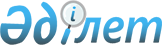 Об утверждении перечня болезней животных, при которых производятся обязательное обезвреживание (обеззараживание) и переработка без изъятия животных, продукции и сырья животного происхождения, ветеринарных препаратов, кормов и кормовых добавок, представляющих опасность для здоровья животных и человекаПриказ Министра сельского хозяйства Республики Казахстан от 28 марта 2012 года № 18-03/127. Зарегистрирован в Министерстве юстиции Республики Казахстан 23 апреля 2012 года № 7590

      В соответствии с пунктом 3 статьи 30 Закона Республики Казахстан от 10 июля 2002 года «О ветеринарии» ПРИКАЗЫВАЮ:



      1. Утвердить перечень болезней животных, при которых производятся обязательное обезвреживание (обеззараживание) и переработка без изъятия животных, продукции и сырья животного происхождения, ветеринарных препаратов, кормов и кормовых добавок, представляющих опасность для здоровья животных и человека согласно приложению к настоящему приказу.



      2. Комитету ветеринарного контроля и надзора Министерства сельского хозяйства Республики Казахстан в установленном законодательством порядке обеспечить государственную регистрацию настоящего приказа в Министерстве юстиции Республики Казахстан и его официальное опубликование.



      3. Настоящий приказ вводится в действие со дня его первого официального опубликования.      Министр                                    А. Мамытбеков

Приложение      

к приказу Министра 

сельского хозяйства 

Республики Казахстан 

от 28 марта 2012 года

№ 18-03/127       

Перечень

болезней животных, при которых производятся обязательное

обезвреживание (обеззараживание) и переработка без изъятия

животных, продукции и сырья животного происхождения,

ветеринарных препаратов, кормов и кормовых добавок,

представляющих опасность для здоровья животных и человека      Сноска. Заголовок в редакции приказа Министра сельского хозяйства РК от 06.11.2014 № 7-1/573 (вводится в действие по истечении десяти календарных дней после дня его первого официального опубликования).

      1. Болезни животных, при которых туши обезвреживаются (обеззараживаются) без изъятия животных, продукции и сырья животного происхождения, ветеринарных препаратов, кормов и кормовых добавок, представляющих опасность для здоровья животных и человека:



      1) болезни общие нескольким видам животных – цистицеркоз (с поражением на более 3 цистицерков на разрезе мышц площадью в 40 квадратных сантиметров), бруцеллез (мелкий рогатый скот; по итогам ветеринарно-санитарной оценки – крупный рогатый скот, свиньи, верблюды, лошади)*, туберкулез (по итогом ветеринарно-санитарной оценки)*, болезнь Ауески (по итогом ветеринарно-санитарной оценки)*, везикулярный стоматит, лейкоз (по итогом ветеринарно-санитарной оценки)*, лептоспироз, листериоз, пастереллез, паратуберкулез, кампилобактериоз, фузариотоксикоз, лихорадка ку.

      Примечание: *ветеринарно-санитарная оценка осуществляется в соответствии с Ветеринарными (ветеринарно-санитарными) правилами, утвержденными приказом Министра сельского хозяйства Республики Казахстан от 29 июня 2015 года № 7-1/587 (зарегистрированный в Реестре государственной регистрации нормативных правовых актов № 11940);



      2) болезни крупного рогатого скота – повальное воспаление легких крупного рогатого скота, злокачественная катаральная горячка крупного рогатого скота, вирусная диарея крупного рогатого скота, инфекционный ринотрахеит крупного рогатого скота, парагрипп;



      3) болезни овец и коз – инфекционная агалактия овец, инфекционная плевропневмония коз, хламидиозный аборт овец, контагиозная эктима овец и коз, инфекционный мастит овец, инфекционный эпидидимит;



      4) болезни лошадей – энцефаломиелит лошадей, ринопневмония лошадей;



      5) болезни свиней – грипп свиней, чума свиней, рожа свиней, вирусный гастроэнтерит свиней, энзоотический энцефаломиелит (болезнь Тешена), везикулярная болезнь свиней, энзоотическая пневмония свиней, гемифилезный полисерозит свиней;



      6) болезни птиц – инфекционный ларинготрахеит птиц, оспа птиц, сальмонеллез, микоплазмоз птиц.

      Сноска. Пункт 1 с изменениями, внесенными приказами Министра сельского хозяйства РК от 06.11.2014 № 7-1/573 (вводится в действие по истечении десяти календарных дней после дня его первого официального опубликования); от 09.03.2016 № 96 (вводится в действие по истечении десяти календарных дней после дня его первого официального опубликования).



      2. Болезни животных, при которых туши перерабатываются без изъятия животных, продукции и сырья животного происхождения, ветеринарных препаратов, кормов и кормовых добавок, представляющих опасность для здоровья животных и человека:



      1) болезни общие нескольким видам животных – цистицеркоз (финноз);



      2) болезни крупного рогатого скота – безнаитиоз;



      3) болезни свиней – трихинеллез;



      4) болезни птиц – болезнь Ньюкасла, стрептококкоз птиц;



      5) болезни пушных зверей и кроликов – стептококковая септицемия кроликов, стафилококкозы кроликов, спирохетоз;



      6) болезни пчел – аспергиллез.

      Сноска. Пункт 2 с изменением, внесенным приказом Министра сельского хозяйства РК от 06.11.2014 № 7-1/573 (вводится в действие по истечении десяти календарных дней после дня его первого официального опубликования).
					© 2012. РГП на ПХВ «Институт законодательства и правовой информации Республики Казахстан» Министерства юстиции Республики Казахстан
				